Soubor doporučení k eliminaci negativních ekonomických dopadů mateřstvípro osoby na/po mateřské/rodičovskéSoubor doporučení k eliminaci negativních ekonomických dopadů mateřstvípro osoby na/po mateřské/rodičovské1. V průběhu mateřské/rodičovské dovolené udržujte kontakt se svým zaměstnavatelem, aktivita by měla vycházet z obou stran.2.V průběhu mateřské/rodičovské dovolené můžete pracovat na DPP či DPČ pro svého zaměstnavatele. Je dobré se zaměstnáním neztrácet kontakt, do práce se budete snadněji vracet. 3Při odchodu i návratu z mateřské/rodičovské kontaktujte personální oddělení, zjistěte si vaše možnosti, komunikujte své požadavky.4.Zjistěte si maximálně informací o flexibilních formách práce (pružná pracovní doba, částečný úvazek, částečná práce z domova), pakliže na ně chcete pracovat. Zjistěte si právní nárok. Pozor legislativa se v této oblasti mění. Personální oddělení by vás mělo informovat o aktuální situaci. Tyto informace od personálního oddělení vyžadujte. Informace si můžete také zjišťovat v bezplatných právních poradnách, zkuste si je vyhledat přes internet. 5.Při žádosti o flexibilní formy práce (písemné) doporučujeme sjednání pracovní doby písemně a časově omezeně, lze prodlužovat do věku 15 let dítěte, součástí smlouvy by měla být výše úvazku a rozvržení úvazku, ve smlouvě musí být určena vaše pracovní náplň, obsah vaší práce má být snížen přiměřeně výši úvazku. 6.Zjistěte si možnosti existence školek, dětských skupin, mikrojeslí a dalších zařízení péče o děti v okolí. A v jakém věku je do nich možné umístit vaše dítě. Důležité je znát cenu těchto zařízení. V případě nedostatku či nedostupnosti zařízení péče o děti, kontaktujte městskou část, pod kterou spadáte a ptejte se po možnostech řešení. 7.Doporučujeme udělat si kalkulaci, jestli něco získáte tím, že půjdete do práce, budete platit zařízení péče o děti. Je možné, že budete nastupovat na částečný úvazek a celá záležitost se vám příliš nevyplatí. Přesto však možná lépe udržíte svou pozici na trhu práce, což je však také důležité a pro rodinu to je do budoucna zisk.Vytvořeno v rámci projektu Celoživotní ekonomické dopady mateřství podpořeného Nadací Open Society Fund Praha z programu Dejme (že)nám šanci, který je financován z Norských fondů.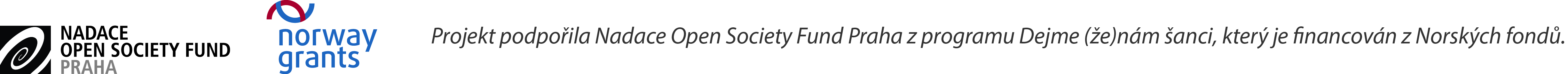 Vytvořeno v rámci projektu Celoživotní ekonomické dopady mateřství podpořeného Nadací Open Society Fund Praha z programu Dejme (že)nám šanci, který je financován z Norských fondů.